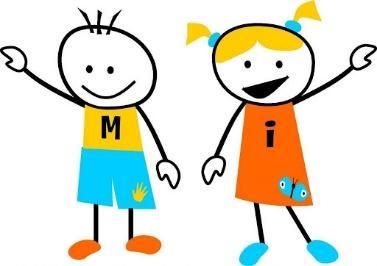 OUDERRAAD 2 FEBRUARI 2021Aanwezigen:Verontschuldigd: Pieter, juf GreetVerslaggever: KimAanvang/einde: 20u - 21.30uAgenda:Goedkeuring verslag vorige vergaderingNaschoolse opvang (cfr. vorige vergadering)Werkgroep verkeersveiligheid (cfr. vorige vergadering)Brainstorm volgende activiteittoelichting Meervoudige Intelligentie ( datum, (technische)  ondersteuning, communicatie ouders..)Voorzitterschap…VariaVolgende ouderraad: 01 maart 2021Agendapunten volgende ouderraad: Terugkoppeling huiswerkbeleid van de school Terugkoppeling werkgroep verkeersveiligheidTerugkoppeling Info-avond MI….Varia(Kim) is er een draagvlak om iets rond voeding te doen? concrete ideeën: fruitabonnement mogelijkheden, soep over de middag, beperken van verjaardagstractaties naar een maandelijkse tracatie voor die jarigen samen... OnderwerpBesprokenActiesGoedkeuring vorig verslagOké, geen opmerkingenNaschoolse opvangpraktisch gezien moeilijk om  de werkstudie/huiswerkklas te organiseren (wordt vrijwillig opgenomen door deleerkrachten). Momenteel is er nog steeds een te grote groep kinderen. 25 kinderen is eigenlijk het max. Waardoor de begeleiding kan nu niet voldoende kwalitatief verlopen. Als dit zo blijft is er bijsturing nodig.
Voorstel: vooraf inschrijven, afwisselend? probleem hiermee: wat als er meer inschrijvingen zijn dan plaatsen, hoe dit beslissen? Huiswerkklas best voor de hele groep ineens. Bij beurtrol zal elk leerjaar slechts 1 keer/week aan de beurt zijn.  Is de echte huiswerkklas nodig, met hulp van de leerkracht,  of eventueel een stille studie mogelijk?  Eventueel met vrijwilligers werken na corona?
Vraag: wat zijn de verwachtingen van de ouders, concrete bevraging ?Tijdelijke oplossing: beurtrol in shifts. 

Op lange termijn: Gert bekijkt wat er mogelijk is om de huiswerkklas te behouden en ondersteuning ouderraad gewenst is. Idee met  vrijwilligers (na corona) meeste animo Werkgroep verkeersveiligheid (Ben, Caro)Er is reeds door een ouder uit 2e kleuterklas hiervoor in het verleden initiatief genomen, contactgegevens zijn doorgegeven. Vraag om betrokken te worden in volgende werkgroep hierover. Ben en Caro zullen oproep aan ouders die betrokken willen worden opstellen.Vraag om ook de middelbare school van BIMSEM betrekken Verbetervoorstellen kunnen erna aan de stad voorleggenGert kijkt wie dit opvolgt vanuit BIMSEMOproep aan ouders overmaken aan meester Gert (Ben, Caro) Werkgroepvergadering om enkele concrete verbetervoorstellen te ponerenInfo-avond MI(Els, Ann-Sophie, juf Greet)Vastgelegd op dinsdag 16 maart,type webinar, vanuit de ouderraad georganiseerd waarop juf Greet de toelichting geeft. ouderraad zal modereren en technisch ondersteunen. rechtstreeks contact tussen ouders en juf Greet is ook belangrijk. Vragen vb via chat bezorgen. Wel opletten dat dit niet op vlak van tijd uit de hand loopt. Werken met inschrijvingsformulier en eventueel vragen vooraf. uitnodigingsmail versturenverdere werkgroep 
VoorzitterschapEr is één kandidaat : Els Lagrou is dan ook aangesteld als voorzitter! proficiat!check van de agenda vooraf telkens te overlopen met meester Gertoproep tot agendapunten & overlopen met meester GertVARIA:STIP actieweek Kies kleur tegen pesten: enkele kleine activiteiten in de klassen. Maar eigenlijk wordt er het hele jaar door rond gewerkt. Vast thema dat elk jaar aan bod moet komen.  (conflict-hantering,...) of bij een specifieke problematiek. meester Gert neemt op met de juffenkort item op de website + contacteer de juf/meester bij vermoeden van pestenlange termijn: transparantie rond het pest-beleid dat er al isVARIA: volgende actviteit nog geen feedback van activiteit De luchtballonBuddy systeemzal niet meteen uitgewerkt worden, eerste aanspreekpunt blijft juf Liana + de whatsapp groep van de instapklas wordt opgezet